Положение о краевом фотоконкурсе «Фильм, фильм, фильм…» среди учащихся 7-11 классов образовательных организаций Университетского округа НИУ ВШЭ1. Общие положения1.1. Настоящее Положение регламентирует порядок проведения фотоконкурса «Фильм, фильм, фильм…» (далее - Фотоконкурс).1.2. Участники Фотоконкурса -  учащиеся 7-11 классов образовательных организаций Университетского округа НИУ ВШЭ1.3. Учредителями и организаторами Фотоконкурса являются: МАОУ «Средняя общеобразовательная школа №99» г. Перми при поддержке Университетского округа Научно-исследовательского университета Высшая Школа Экономики в Перми.1.4. Участие в конкурсе бесплатное.2. Цели и задачи конкурса2.1. Фотоконкурс проводится в целях популяризации искусства фотографии, эстетического и нравственного воспитания обучающихся,  повышение интереса школьников к искусству кино.2.2. Задачи фотоконкурса:2.2.1. раскрытие красоты и многообразия мира средствами фотоискусства;2.2.2. развитие творческих способностей  обучающихся в области искусства фотографии.3.Сроки и порядок организации и проведения Конкурса3.1. В конкурсе принимают участие учащиеся 7-11 классов образовательных организаций Университетского округа НИУ ВШЭ.3.2. Сроки проведения конкурса:- прием заявок и конкурсных материалов: с 5 ноября 2018г. по 15 ноября 2018 г.- оценка конкурсных материалов: с 16 ноября 2018г. по 26 ноября 2018г.3.3. Фотоконкурс принимаются работы, демонстрирующие современный дубль кадра из российского и зарубежного кино. На кадре должны присутствовать люди (один и более человек)Например:Приём работ ведется по трем номинациям:-советское кино-российское кино-зарубежное кино3.5. Заявки на участие в Фотоконкурсе и конкурсные материалы необходимо отправить  одним архивом  на электронный адрес shk99@yandex.ru с пометкой «Конкурс фотографий ВШЭ»3.6. Один участник может принимать участие только в одной из номинаций (не более 5 работ от образовательной организации).3.7. Оценку конкурсных работ осуществляет Конкурсная комиссия, формируемая из специалистов школы.3.8. Подача работ на конкурс означает согласие авторов и их законных представителей с условиями Конкурса.4. Требования к оформлению фоторабот.4.1. На Конкурс принимаются оригинальные авторские фотографии, соответствующие теме Фотоконкурса, его целям и задачам, а так же обязательно связанные с конкретными номинациями Фотоконкурса. 4.2. Фотографии могут быть как цветные, так и черно-белые, обработаны 
в фоторедакторе с целью улучшения цветов, контраста, четкости, кадрирования.4.4. Фотография должна представлять собой один кадр. Коллажи и фотомонтаж  в конкурсе не рассматриваются.4.5. Технические характеристики фотографии:- форматы: jpg, png, jpeg,- размер: не более 5 мб,4.6. На конкурс не принимаются фотографии, нарушающие морально-этические нормы, не соответствующие теме конкурса.5. Критерии оценки конкурсных фотографий5.1. Критерии оценки предоставленных на конкурс фотографий определены согласно целям и задачам Конкурса, а именно:- соответствие сюжета фотографии оригиналу (0-5 балла);- техническое качество фотоснимка (0-5 балла);- сложность исполнения сюжета(0-5 балла);- уровень подражания (0-5 балла).7. Подведение итогов и награждение победителей7.1. По итогам участия в Фотоконкурсе будут определены победители, занявшие 1, 2, 3 место, которые будут награждены   Дипломами I, II, III степени. Остальные участники получат сертификаты. 7.2. Все наградные материалы участники Фотоконкурса получат в электронном виде до 5 декабря 2018 года.7.3. Итоги участия в Конкурсе размещаются оргкомитетом на сайте МАОУ «СОШ №99» г. Перми в срок до 30 ноября 2018 года.8. Особые условия Фотоконкурса8.1.Автор должен быть единственным правообладателем на предоставляемый им фотоматериал.8.2. Отправляя работы на конкурс, автор дает разрешение организаторам на использование предоставленного им фотоматериала в краевом образовательном пространстве.9. Персональные данные9.1.Принимая участие в конкурсе, высылая заявку и работы по электронной почте, участники дают свое согласие на обработку в МАОУ «СОШ № 99» персональных данных, относящихся исключительно к перечисленным ниже категориям персональных данных: - данные ФИО участника конкурса; - данные о месте обучения;- данные ФИО педагога; - данные о месте работы педагога.9.2.Участники дают согласие на использование персональных данных исключительно в следующих целях: - размещение результатов конкурса и фоторабот на сайте МАОУ «СОШ №99» г. Перми, использование работ финалистов в любых печатных и электронных СМИ для информирования общественности о проведении конкурса и его итогах.10. Оргкомитет (лица и контакты)Соболенская Виктория Борисовна, зам. директора по УВР, 8902-834-12-62 Пашиева Любовь Николаевна, руководитель медиацентра, 8950-464-45-24 Заявка на участие в Конкурсе состоит из трех документов:В текстовом документе с названием ОРИГИНАЛ описан оригинал изображения и вставлен сам кадр из фильма.Пример:2) В текстовом документе с названием ЗАЯВКАСама ФОТОГРАФИЯ  в формате  jpg, png, jpeg.Перед отправкой документов их нужно поместить в один архив с названием школы-отправителя, в теме письма указать «Конкурс фотографий ВШЭ»Кадр из фильма «Морозко»Режиссер: Александр РоуВ роли Настеньки: Наталья СедыхГод:1964Современный дубль кадра из фильма «Морозко»Фото: Сергей Поздеев, ученик 10А класса  МАОУ «СОШ №N» г. ПермиВ роли Настеньки: Екатерина Перова, ученица 3А класса МАОУ «СОШ №N» г. ПермиРуководитель: Сервилова Наталья Валерьевна, учитель ИЗО МАОУ «СОШ №N» г. Перми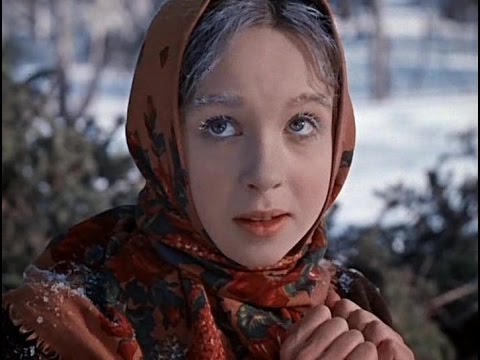 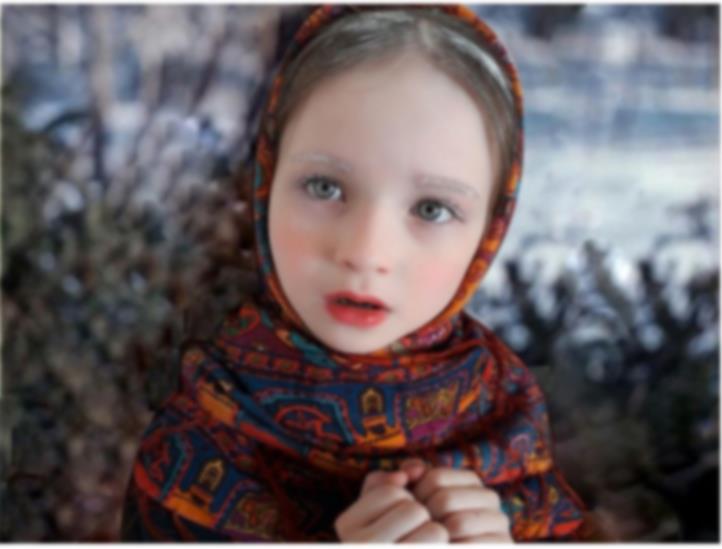 Кадр из фильма «Морозко»Режиссер: Александр РоуВ роли Настеньки: Наталья СедыхГод:19641.Полное название образовательного учреждения2.Автор фотоработы(фамилия, имя, возраст, класс)3.Кто в главных ролях на фотографии(фамилия, имя, возраст, класс)4.Лицо, ответственное за участие  в Конкурсе (фамилия, имя, отчество, должность) 5.Контактная информация (телефон, электронный адрес ОО или педагога)